		Accord		Concernant l’adoption de Règlements techniques harmonisés de l’ONU applicables aux véhicules à roues et aux équipements et pièces susceptibles d’être montés ou utilisés sur les véhicules à roues et les conditions de reconnaissance réciproque des homologations délivrées conformément à ces Règlements*(Révision 3, comprenant les amendements entrés en vigueur le 14 septembre 2017)_______________		Additif 148 : Règlement ONU no 149		Amendement 7Complément 6 à la série 00 d’amendements − Date d’entrée en vigueur : 5 juin 2023 		Prescriptions uniformes relatives à l’homologation des dispositifs (feux) et systèmes d’éclairage de la route pour les véhicules à moteurLe présent document est communiqué uniquement à titre d’information. Le texte authentique, juridiquement contraignant, est celui du document ECE/TRANS/WP.29/2022/115.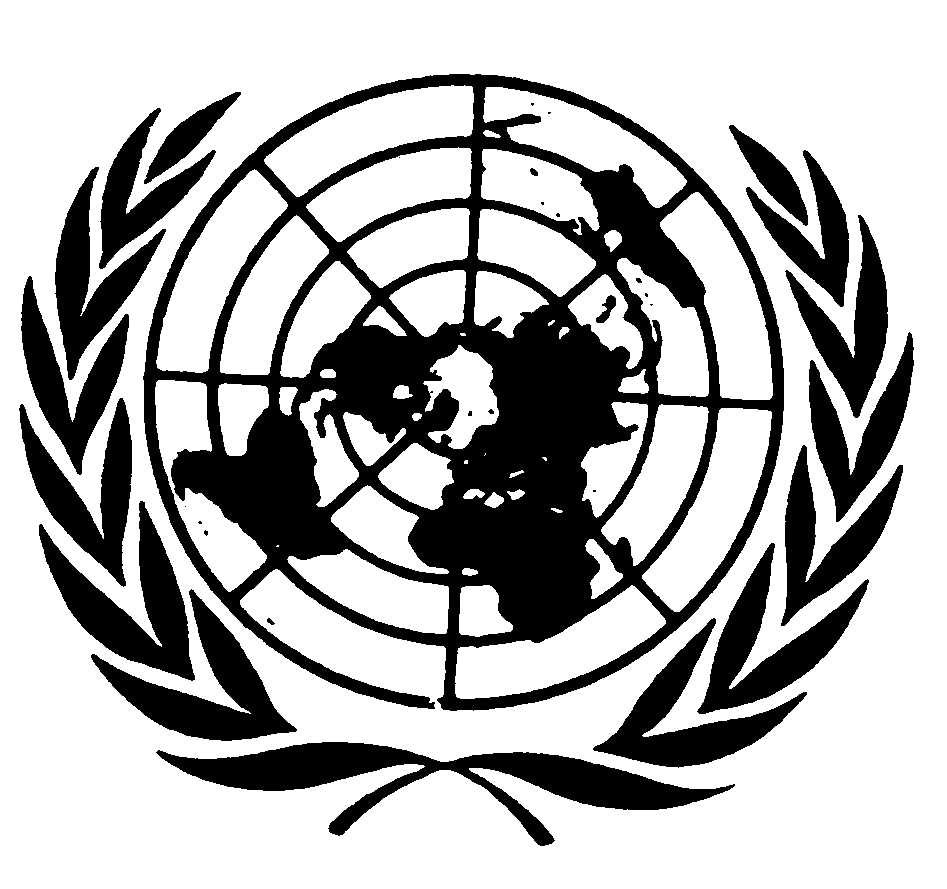 Paragraphe 3.3.2.4.2, lire :« 3.3.2.4.2	Dans le cas d’une unité d’installation de projecteurs ou de systèmes d’éclairage avant actifs conçue pour satisfaire aux exigences des deux sens de circulation, éventuellement par une modification adéquate du réglage du bloc optique, de la ou des sources lumineuses ou du ou des modules DEL, une flèche horizontale à deux pointes, dirigées l’une vers la gauche et l’autre vers la droite. ».Annexe 1, Points 9.1 et 9.1.6, l’appel de note de bas de page 1 devient l’appel de note de bas de page 2.Point 9.1.8, lire :« 9.1.8	Le flux lumineux normal total tel qu’il est décrit au paragraphe 4.5.2.6 du présent Règlement est supérieur à 2 000 lumens : oui/non/sans objet2 »Points 9.1.9 (deux fois), 9.2.2, 9.2.6 (deux fois), 9.2.8, 9.3.2.1, 9.3.2.3, 9.3.3 (deux fois), 9.3.5, 9.3.7, 9.3.8 (deux fois), 9.4, 9.4.3, 9.4.5 (deux fois), 9.4.7, 9.4.9 (deux fois), 9.5.3 (deux fois), 9.5.5 (deux fois), 9.5.6 à 9.5.9, 9.6.3, 9.6.5 (deux fois) et 12, l’appel de note de bas de page 1 devient l’appel de note de bas de page 2.E/ECE/TRANS/505/Rev.3/Add.148/Amend.7E/ECE/TRANS/505/Rev.3/Add.148/Amend.716 juin 2023